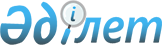 Об утверждении бюджета Аккольского сельского округа на 2024-2026 годыРешение Айтекебийского районного маслихата Актюбинской области от 16 января 2024 года № 159
      В соответствии с пунктом 2 статьи 9-1 Бюджетного кодекса Республики Казахстан, статьей 6 Закона Республики Казахстан "О местном государственном управлении и самоуправлении в Республике Казахстан", Айтекебийский районный маслихат РЕШИЛ:
      1. Утвердить бюджет Аккольского сельского округа на 2024-2026 годы согласно приложениям 1, 2 и 3 соответственно, в том числе на 2024 год в следующих объемах:
      1) доходы – 37545 тысяч тенге, в том числе:
      налоговые поступления – 3772 тысяч тенге;
      поступления трансфертов – 33773 тысяч тенге;
      2) затраты – 37696,9 тысяч тенге;
      3) чистое бюджетное кредитование – 0 тенге;
      4) сальдо по операциям с финансовыми активами – 0 тенге;
      5) дефицит (профицит) бюджета – - 151,9 тысяч тенге; 
      6) финансирование дефицита (использование профицита) бюджета – 151,9 тысяч тенге, в том числе:
      используемые остатки бюджетных средств – 151,9 тысяч тенге.
      Сноска. Пункт 1 – в редакции решения Айтекебийского районного маслихата Актюбинской области от 23.04.2024 № 191 (вводится в действие с 01.01.2024).


      2. Учесть, что в доход бюджета сельского округа зачисляются:
      налоги на имущество;
      земельный налог;
      налог на транспортные средства;
      доходы от аренды имущества, находящегося в государственной собственности.
      3. Принять к сведению и руководству, что в соответствии со статьей 9 Закона Республики Казахстан "О республиканском бюджете на 2024 - 2026 годы" с 1 января 2024 года установлены:
      1) минимальный размер заработной платы - 85 000 тенге;
      2) месячный расчетный показатель – 3 692 тенге;
      3) величину прожиточного минимума для исчисления размеров базовых социальных выплат – 43 407 тенге.
      4. Учесть в бюджете Аккольского сельского округа на 2024 год объем субвенции с районного бюджета в сумме 3 964 тысяч тенге.
      5. Учесть в бюджете Аккольского сельского округа на 2024 год поступление целевых текущих трансфертов из районного бюджета в сумме 25 977 тысяч тенге.
      Распределение сумм целевых текущих трансфертов определяется на основании решения акима Аккольского сельского округа.
      6. Настоящее решение вводится в действие с 1 января 2024 года. Бюджет Аккольского сельского округа на 2024 год
      Сноска. Приложение 1 – в редакции решения Айтекебийского районного маслихата Актюбинской области от 23.04.2024 № 191 (вводится в действие с 01.01.2024). Бюджет Аккольского сельского округа на 2025 год Бюджет Аккольского сельского округа на 2026 год
					© 2012. РГП на ПХВ «Институт законодательства и правовой информации Республики Казахстан» Министерства юстиции Республики Казахстан
				
      Председатель Айтекебийского районного маслихата: 

Б.Д. Сейлханов
приложение 1 к решению 
Айтекебийского районного 
маслихата от 16 января 2024 
года № 159
Категория
Категория
Категория
Категория
Сумма (тысяч тенге)
Класс
Класс
Класс
Сумма (тысяч тенге)
Подкласс
Подкласс
Сумма (тысяч тенге)
Наименование
Сумма (тысяч тенге)
І.ДОХОДЫ
37545
1
Налоговые поступления
3772
01
Подоходный налог
109
2
Индивидуальный подоходный налог
109
04
Налоги на собственность
569
1
Налоги на имущество
26
3
Земельный налог
1
4
Налог на транспортные средства
500
5
Единый земельный налог
42
05
Внутренние налоги на товары, работы и услуги
3094
3
Поступления за использование природных и других ресурсов
3094
4
Поступления трансфертов
33773
02
Трансферты из вышестоящих органов государственного управления
33773
3
Трансферты из районного (города областного значения) бюджета
33773
Функциональная группа
Функциональная группа
Функциональная группа
Функциональная группа
Функциональная группа
Сумма (тысяч тенге)
Функциональная подгруппа
Функциональная подгруппа
Функциональная подгруппа
Функциональная подгруппа
Сумма (тысяч тенге)
Администратор бюджетных программ
Администратор бюджетных программ
Администратор бюджетных программ
Сумма (тысяч тенге)
Программа
Программа
Сумма (тысяч тенге)
Наименование
Сумма (тысяч тенге)
II. ЗАТРАТЫ
37696,9
01
Государственные услуги общего характера
26344
1
Представительные, исполнительные и другие органы, выполняющие общие функции государственного управления
26344
124
Аппарат акима города районного значения, села, поселка, сельского округа
26344
001
Услуги по обеспечению деятельности акима города районного значения, села, поселка, сельского округа
26344
022
Капитальные расходы госдарственного органа
780
06
Социальная помощь и социальное обеспечение
1685
2
Социальная помощь
1685
124
Аппарат акима города районного значения, села, поселка, сельского округа
1685
003
Оказание социальной помощи нуждающимся гражданам на дому
1685
07
Жилищно-коммунальное хозяйство
8767,9
3
Благоустройство населенных пунктов
8767,9
124
Аппарат акима города районного значения, села, поселка, сельского округа
8767,9
008
Освещение улиц населенных пунктов
800
011
Благоустройство и озеленение населенных пунктов
7116
12
Транспорт и коммуникация
1500
1
Автомобильный транспорт
1500
124
Аппарат акима города районного значения, села, поселка, сельского округа
1500
013
Обеспечение функционирования автомобильных дорог в городах районного значения, селах, поселках, сельских округах
1500
ІІІ. Чистое бюджетное кредитование
0
IV.Сальдо по операциям с финансовыми активами
0
V. Дефицит (профит) бюджета
-151,9
VI. Финансирование дефицита (использование профицита) бюджета
151,9
Категория
Категория
Категория
Категория
Сумма (тысяч тенге)
Класс 
Класс 
Класс 
Сумма (тысяч тенге)
Подкласс
Подкласс
Сумма (тысяч тенге)
Наименование
Сумма (тысяч тенге)
8
Используемые остатки бюджетных средств
151,9
01
Остатки бюджетных средств
151,9
1
Свободные остатки бюджетных средств
151,9приложение 2 к решению 
Айтекебийского районного 
маслихата от 16 января 2024 
года № 159
Категория
Категория
Категория
Категория
Утвержденный бюджет на 2025 год, тысяч тенге
Класс
Класс
Класс
Утвержденный бюджет на 2025 год, тысяч тенге
Подкласс
Подкласс
Утвержденный бюджет на 2025 год, тысяч тенге
Наименование
Утвержденный бюджет на 2025 год, тысяч тенге
І.ДОХОДЫ
29649
1
Налоговые поступления
3672
01
Подоходный налог
79
2
Индивидуальный подоходный налог
79
04
Налоги на собственность
499
1
Налоги на имущество
17
3
Земельный налог
1
4
Налог на транспортные средства
439
5
Единый земельный налог
42
05
Внутренние налоги на товары, работы и услуги
3094
3
Поступления за использование природных и других ресурсов
3094
4
Поступления трансфертов
25977
02
Трансферты из вышестоящих органов государственного управления
25977
3
Трансферты из районного (города областного значения) бюджета
25977
Функциональная группа
Функциональная группа
Функциональная группа
Функциональная группа
Функциональная группа
Утвержденный бюджет на 2025 год, тысяч тенге
Функциональная подгруппа
Функциональная подгруппа
Функциональная подгруппа
Функциональная подгруппа
Утвержденный бюджет на 2025 год, тысяч тенге
Администратор бюджетных программ
Администратор бюджетных программ
Администратор бюджетных программ
Утвержденный бюджет на 2025 год, тысяч тенге
Программа
Программа
Утвержденный бюджет на 2025 год, тысяч тенге
Наименование
Утвержденный бюджет на 2025 год, тысяч тенге
II. ЗАТРАТЫ
29649
01
Государственные услуги общего характера
25664
1
Представительные, исполнительные и другие органы, выполняющие общие функции государственного управления
25664
124
Аппарат акима города районного значения, села, поселка, сельского округа
25664
001
Услуги по обеспечению деятельности акима города районного значения, села, поселка, сельского округа
25664
06
Социальная помощь и социальное обеспечение
1685
2
Социальная помощь
1685
124
Аппарат акима города районного значения, села, поселка, сельского округа
1685
003
Оказание социальной помощи нуждающимся гражданам на дому
1685
07
Жилищно-коммунальное хозяйство
800
3
Благоустройство населенных пунктов
800
124
Аппарат акима города районного значения, села, поселка, сельского округа
800
008
Освещение улиц населенных пунктов
800
12
Транспорт и коммуникация
1500
1
Автомобильный транспорт
1500
124
Аппарат акима города районного значения, села, поселка, сельского округа
1500
013
Обеспечение функционирования автомобильных дорог в городах районного значения, селах, поселках, сельских округах
1500
ІІІ. Чистое бюджетное кредитование
0
IV.Сальдо по операциям с финансовыми активами
0
V. Дефицит (профит) бюджета
0
VI. Финансирование дефицита (использование профицита) бюджета
0
Категория
Категория
Категория
Категория
Утвержденный бюджет на 2025 год, тысяч тенге
Класс
Класс
Класс
Утвержденный бюджет на 2025 год, тысяч тенге
Подкласс
Подкласс
Утвержденный бюджет на 2025 год, тысяч тенге
Наименование
Утвержденный бюджет на 2025 год, тысяч тенге
8
Используемые остатки бюджетных средств
0
01
Остатки бюджетных средств
0
1
Свободные остатки бюджетных средств
0приложение 3 к решению 
Айтекебийского районного 
маслихата от 16 января 2024 
года № 159
Категория
Категория
Категория
Категория
Утвержденный бюджет на 2026 год, тысяч тенге
Класс
Класс
Класс
Утвержденный бюджет на 2026 год, тысяч тенге
Подкласс
Подкласс
Утвержденный бюджет на 2026 год, тысяч тенге
Наименование
Утвержденный бюджет на 2026 год, тысяч тенге
І.ДОХОДЫ
29649
1
Налоговые поступления
3672
01
Подоходный налог
79
2
Индивидуальный подоходный налог
79
04
Налоги на собственность
499
1
Налоги на имущество
17
3
Земельный налог
1
4
Налог на транспортные средства
439
5
Единый земельный налог
42
05
Внутренние налоги на товары, работы и услуги
3094
3
Поступления за использование природных и других ресурсов
3094
4
Поступления трансфертов
25977
02
Трансферты из вышестоящих органов государственного управления
25977
3
Трансферты из районного (города областного значения) бюджета
25977
Функциональная группа
Функциональная группа
Функциональная группа
Функциональная группа
Функциональная группа
Утвержденный бюджет на 2026 год, тысяч тенге
Функциональная подгруппа
Функциональная подгруппа
Функциональная подгруппа
Функциональная подгруппа
Утвержденный бюджет на 2026 год, тысяч тенге
Администратор бюджетных программ
Администратор бюджетных программ
Администратор бюджетных программ
Утвержденный бюджет на 2026 год, тысяч тенге
Программа
Программа
Утвержденный бюджет на 2026 год, тысяч тенге
Наименование
Утвержденный бюджет на 2026 год, тысяч тенге
II. ЗАТРАТЫ
29649
01
Государственные услуги общего характера
25664
1
Представительные, исполнительные и другие органы, выполняющие общие функции государственного управления
25664
124
Аппарат акима города районного значения, села, поселка, сельского округа
25664
001
Услуги по обеспечению деятельности акима города районного значения, села, поселка, сельского округа
25664
06
Социальная помощь и социальное обеспечение
1685
2
Социальная помощь
1685
124
Аппарат акима города районного значения, села, поселка, сельского округа
1685
003
Оказание социальной помощи нуждающимся гражданам на дому
1685
07
Жилищно-коммунальное хозяйство
800
3
Благоустройство населенных пунктов
800
124
Аппарат акима города районного значения, села, поселка, сельского округа
800
008
Освещение улиц населенных пунктов
800
12
Транспорт и коммуникация
1500
1
Автомобильный транспорт
1500
124
Аппарат акима города районного значения, села, поселка, сельского округа
1500
013
Обеспечение функционирования автомобильных дорог в городах районного значения, селах, поселках, сельских округах
1500
ІІІ. Чистое бюджетное кредитование
0
IV.Сальдо по операциям с финансовыми активами
0
V. Дефицит (профит) бюджета
0
VI. Финансирование дефицита (использование профицита) бюджета
0
Категория
Категория
Категория
Категория
Утвержденный бюджет на 2026 год, тысяч тенге
Класс
Класс
Класс
Утвержденный бюджет на 2026 год, тысяч тенге
Подкласс
Подкласс
Утвержденный бюджет на 2026 год, тысяч тенге
Наименование
Утвержденный бюджет на 2026 год, тысяч тенге
8
Используемые остатки бюджетных средств
0
01
Остатки бюджетных средств
0
1
Свободные остатки бюджетных средств
0